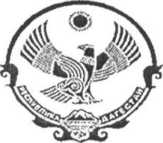 СОБРАНИЕ ДЕПУТАТОВ МУНИЦИПАЛЬНОГО РАЙОНА «ЦУНТИНСКИЙ РАЙОН» 368412 с. Цунта, Цунтинский районтел. 55-06-11	от « 25 » декабря 2018г.	№1РешениеО досрочном освобождении от должности
председатели Собрания депутатов
МР «Цунтинский район»Принято Собранием депутатовМР «Цунтинский район	             25.12.2018 годаРуководствуясь части 1 статьи 40 Регламента Собрания депутатов МР «Цунтинский район»РЕШИЛО:Досрочно освободить от занимаемой должности председателя Собрания депутатов МР «Цунтинский район» Гамзатова Ахмеда ХасбулаевичаНастоящее решение вступает в силу со дня подписания.И.о. председателя Собрания депутатов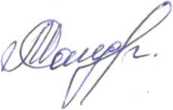  25.12.2018